K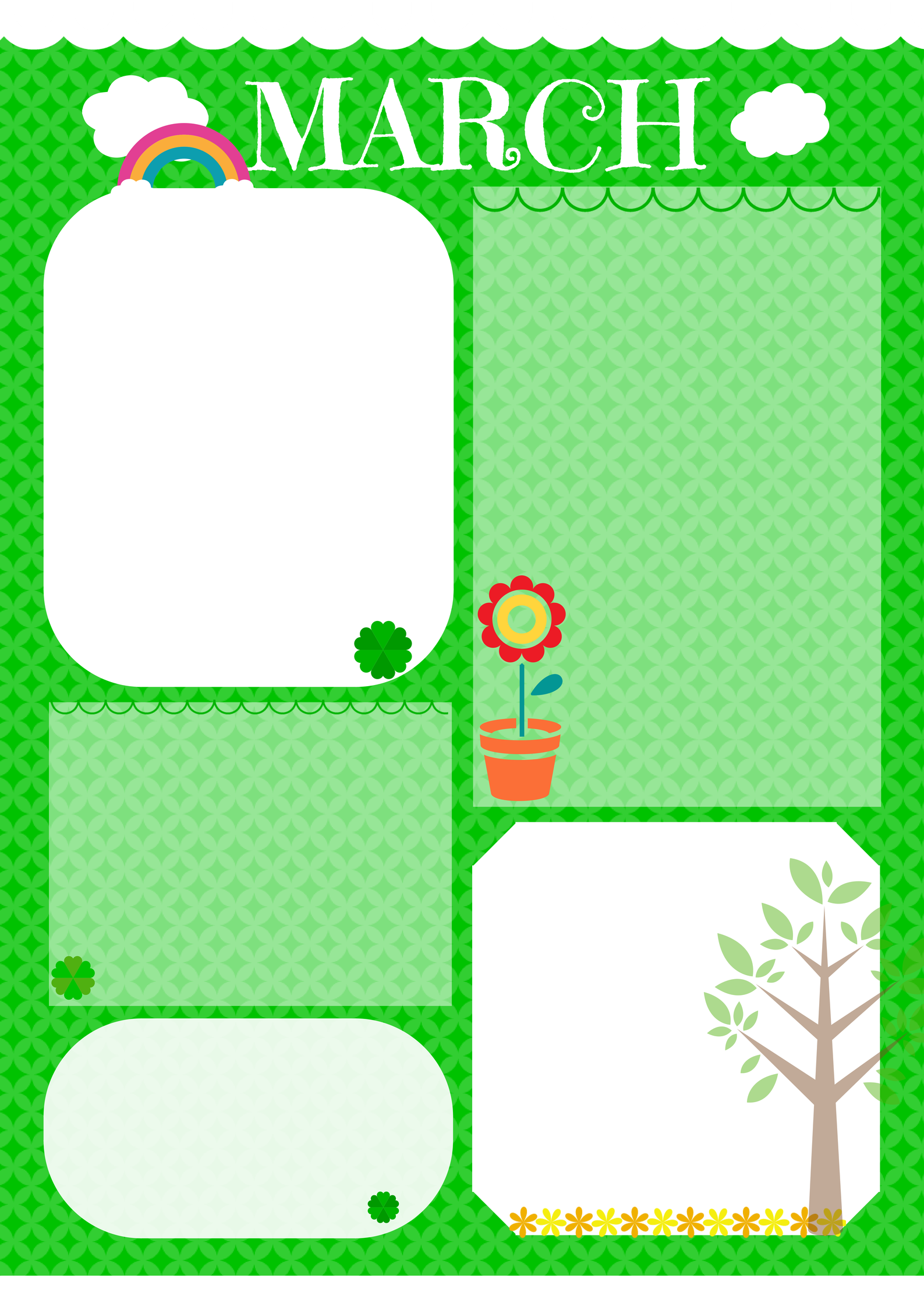 